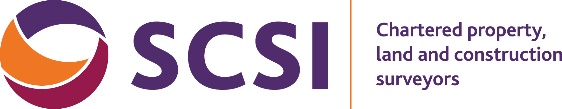 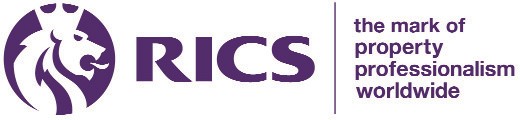 Counsellor’s Progress ReportsTo be completed every six months.(Note: This form is for the use of candidates and counsellors. It need not be submitted to the Society unless called for, but may be requested by the Assessors or the APC Doctors.)Date 	Comments and recommendations:Signature:	Date  	Candidate’s CommentsSignature:	Date  	